Notulen MR VergaderingNotulen MR Vergadering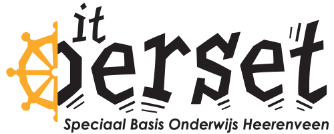 DatumMaandag 11 september 2023TijdVan 17.00 tot 18.30LocatieTeams / t Oerset HeerenveenAanwezigEsther (voorzitter) Annemieke, Froukje, Anna (notulist) en Jolanda NrAgendapuntInbrengerAdvies,Instemming,Te bespreken,InformerendOpmerkingen1Opening EstherEsther opent de vergadering en heet iedereen welkom.2Vaststellen verslag vorig overlegAllenInstemmingVerslag 10 juli al vastgesteld via de mail.3Info directieJolandaInformerendLaatste donderdag van de vakantie een goede teamdag gehad. Nuttige en gezellig dat met het team, aandacht was er voor: Focus en prioritering op onderwerpen aanbrengen. Deze worden verwerkt in het schooljaarplan. Communicatie.De bezetting is weer rond, na het onverwacht vertrek van een van de leerkrachten. Er zijn nieuwe leerkrachten aangetrokken en zittende leerkrachten zijn meer gaan werken om tijdelijk op te vangen. Deze week wordt opnieuw vacature uitgezet zodat de leerkrachten weer naar gebruikelijke uren terug kunnen. 4ActielijstEstherTe bespreken Stand van zaken doorgenomen, die aangepaste actielijst onderaan deze notulen. Jolanda verlaat de vergadering, MR gaat verder. 5GMRAnnemiekeInformerendGeen informatie vanuit de GMR.6Taakverdeling MRAnnaTe besprekenEsther blijft voorzitter. Ze maakt en bespreekt de agenda voor met Jolanda en zit de vergadering voor.Anna is notulist. Maakt notulen en plant de MR-vergaderingen in de agenda’s.Annemiek vertegenwoordigd de MR in de GMR.We gaan dit jaar op zoek naar nieuwe MR leden. Esther zit er al een aantal jaar in en dit is Anna haar laatste jaar omdat haar zoon in groep 8 zit.We doen navraag of iemand heeft aangegeven belangstelling voor de MR te hebben. Daarna vacature stellen. 7Jaarplanning 2023/2024AnnaTe besprekenWe hebben een jaarplanning gemaakt met terugkerende onderwerpen. Twee weken voorafgaand aan de vergadering heeft Esther contact met Jolanda over de agenda. De planning staat onderaan deze notulen.Met elkaar spraken we over welke onderwerpen we als MR belangrijk vinden dit jaar en waar we aandacht voor willen vragen en aan bij willen dragen:Parkeren/verkeer rondom de school – Froukje vraagt Maarten die hier al mee bezig is naar de stand van zaken. Aankleding van het plein – Bart Jouwert van Buiten Gewoon vragen naar een indicatie van de kosten voor het meedenken in welke bomen / groen op het plein kunnen passen en wat dit zou kosten (actie Froukje)ACTIELIJSTActiehouderDeadlineGezamenlijk teams kanaal voor de MRAnnemiekVoor 20 september MR kopje op de websiteJolandaVoor 20 septemberNPO gelden – hoeveel nog over? Jolanda bespreekt dit met financiële collega van ambion.JolandaVoor 20 septemberJaarplanning in de agenda’s  AnnaVoor 20 septemberVragen naar stand van zaken parkeren school bij MaartenFroukjeVoor 20 septemberIndicatie kosten plan + aanplant bomen op het pleinFroukjeVoor 20 september GMR elke keer op agendaEstherDoorlopend** Intentieverklaring kindcentrum (niet meer op agenda) – wel kleine voetnoot.Planning MR overleggen schooljaar 2023-2024Onderwerpen Eerste halfuur schuift Jolanda aan:voor toelichting op de documenten die bij MR voorliggen vooruitkijken naar komende onderwerpenLaatste uur vergader MR alleen verder.Maandag 11 september 202317.00-18.30Start schooljaar, taakverdeling MR, jaarplanning makenMaandag 20 november 202317.00-18.30Schooljaarplan, begroting, (statuut en huishoudelijk reglement MR)Maandag 26 februari 202417.00-18.30Formatie en school4jarenplanMaandag 13 mei 202417.00-18.30Schoolgids / bezetting en indeling volgend schooljaarMaandag 1 juli 202417.00-18.30